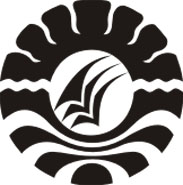 SKRIPSIPENGARUH METODE PEMBELAJARAN AKTIF TIPE TEAM QUIZ TERHADAP MOTIVASI BELAJAR PADA MATA PELAJARANPKN SISWA KELAS V SDN GUNUNG SARI II KECAMATANRAPPOCINI  KOTA MAKASSARSOFYANI SYARIFUDDINPROGRAM STUDI PENDIDIKAN GURU SEKOLAH DASAR FAKULTAS ILMU PENDIDIKANUNIVERSITAS NEGERI MAKASSAR2018PENGARUH METODE PEMBELAJARAN AKTIF TIPE TEAM QUIZ TERHADAP MOTIVASI BELAJAR PADA MATA PELAJARANPKN SISWA KELAS V SDN GUNUNG SARI II KECAMATANRAPPOCINI  KOTA MAKASSARSKRIPSIDiajukan untuk Memenuhi Sebagian Persyaratan Guna Memperoleh Gelar Sarjana Pendidikan pada Program Studi Pendidikan Guru Sekolah Dasar Strata Satu FakultasIlmuPendidikanUniversitas Negeri MakassarOlehSOFYANI SYARIFUDDINNIM 1247042170PROGRAM STUDI PENDIDIKAN GURU SEKOLAH DASAR FAKULTAS ILMU PENDIDIKANUNIVERSITAS NEGERI MAKASSAR2018